«Семейный очаг ! »      В «Кугоейской поселенческой библиотеки» отметили праздник «День Кубанской семьи».Важными посетителями этого праздника были члены клуба «Домашний очаг» .Гости с интересом слушали руководителя клуба А.Ю.Самойлик ,также делились своими историями о родном крае.Говорилось что успех и благополучие страны, края всегда зависело и зависит от жителей .Чем крепче и дружнее семья ,тем крепче власть.А Кубань с давних времён и по сей день « крепка семьёй своей».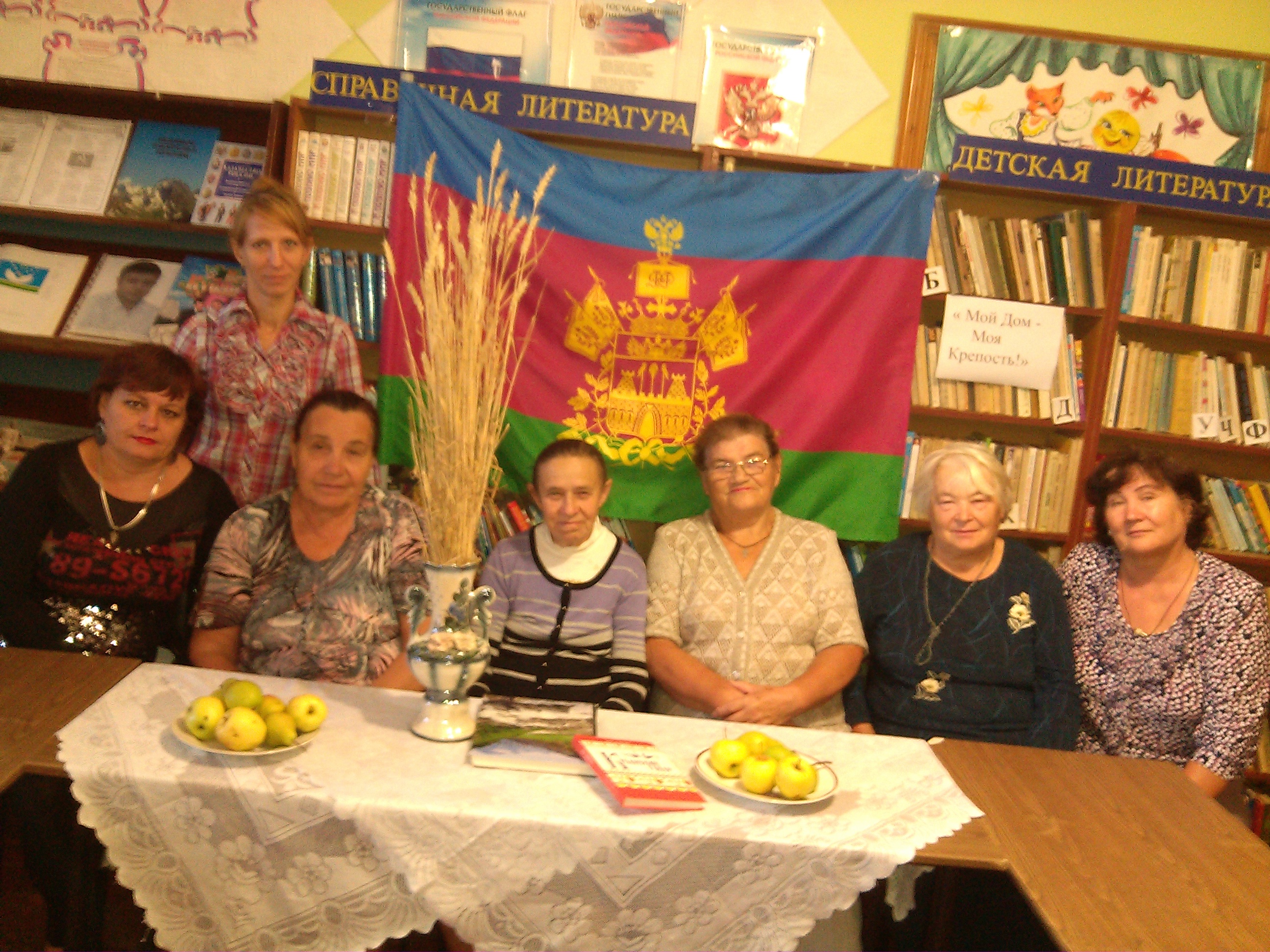 